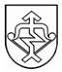 MAŽEIKIŲ LOPŠELIS- DARŽELIS „BURATINAS“DIREKTORIUSĮSAKYMASDĖL KORUPCIJOS PASIREIŠKIMO TIKIMYBĖS NUSTATYMO MAŽEIKIŲ LOPŠELYJE-ARŽELYJE „BURATINAS“ ATLIKIMO, PREVENCIJOS PROGRAMOS IR PRIEMONIŲ PLANO 2019–2022 METAMS TVIRTINIMO2019 m. sausio 2 d.  Nr.V1- 1Mažeikiai Vadovaudamasi Lietuvos Respublikos korupcijos prevencijos įstatymo 6 ir 7 straipsniais, Lietuvos Respublikos nacionalinės kovos su korupcija 2015-2025 metų programos, patvirtintos Lietuvos Respublikos Seimo 2015 m. kovo 10 d. nutarimu Nr. XII-1537 „Dėl Lietuvos Respublikos nacionalinės kovos su korupcija 2015-2025 metų programos patvirtinimo“ 40 punktu, atsižvelgiant į Korupcijos rizikos analizės atlikimo tvarkos, patvirtintos Lietuvos Respublikos vyriausybės 2002 m. spalio 8 d. nutarimu Nr. 1601 „Dėl korupcijos rizikos analizės atlikimo tvarkos patvirtinimo“ nuostatas nusprendžiu:1. Patvirtinti Mažeikių lopšelio - darželio „Buratinas“:1.1.  korupcijos prevencijos 2019-2022 metų programą (pridedama).1.2. 2019-2022metų korupcijos prevencijos programos priemonių planą (programos 1 priedas).2. Į g a l i o t i Margaritą Kulvinskienę, direktoriaus pavaduoją ūkiui:3.1. koordinuoti ir kontroliuoti korupcijos prevencijos 2019-2022 metų programos įgyvendinimą įstaigoje;3.2. vykdyti korupcijos prevenciją ir jos kontrolę įstaigoje;3.3. kiekvienų metų III ketvirtį atlikti korupcijos pasireiškimo tikimybės nustatymą;3.4. įstatymų numatytą tvarka teikti korupcijos pasireiškimo tikimybės išvadas savivaldybės administracijai iki kiekvienų metų III ketvirčio pabaigos.Direktorė 						Laima NorvaišienėPATVIRTINTAMažeikių lopšelio - darželio „Buratinas“Direktoriaus2019 m. sausio2 d.įsakymu Nr. V1-1MAŽEIKIŲ LOPŠELIO DARŽELIO „BURATINAS“ KORUPCIJOS PREVENCIJOS PROGRAMA 2019–2022 METAMSI. BENDROSIOS PROGRAMOS NUOSTATOSMažeikių lopšelio-darželio „Buratinas“ 2019–2022 metų korupcijos prevencijos programa (toliau – Programa) skirta užtikrinti korupcijos prevenciją, siekiant sumažinti korupcijos pasireiškimo galimybes, šalinti prielaidas korupcijai atsirasti ir plisti Mažeikių lopšelyje-darželyje „Buratinas“(toliau – Darželis). Pagrindinės programoje vartojamos sąvokos:korupcija – bet koks asmenų, dirbančių Darželyje elgesys, neatitinkantis jiems suteiktų įgaliojimų ar teisės aktuose numatytų elgesio standartų, ar tokio elgesio skatinimas, siekiant naudos sau ar kitiems asmenims ir taip pakenkiant piliečių ir valstybės interesams;korupcijos prevencija– korupcijos priežasčių, sąlygų atskleidimas ir šalinimas sudarant ir įgyvendinant tam tikrų priemonių sistemą, taip pat poveikis asmenims siekiant atgrasinti nuo korupcinio pobūdžio nusikalstamų veikų darymo.II. PROGRAMOS TIKSLAI IR UŽDAVINIAIProgramos tikslai:formuoti pilietinę antikorupcinę poziciją ir didinti teisinį sąmoningumą;atskleisti priežastis ir sąlygas korupcijai pasireikšti Darželyje ir jas šalinti;užtikrinti skaidrią ir veiksmingą veiklą Darželyje.Programos uždaviniai:mažinti korupcijos pasireiškimo galimybių atsiradimą;siekti, kad visų sprendimų priėmimo procesai būtų skaidrūs, atviri ir prieinami Darželio bendruomenei;didinti antikorupcinio švietimo sklaidą Darželyje, supažindinti su korupcijos reiškiniu: esme, priežastimis, pasekmėmis;skatinti nepakantumą korupcijos reiškiniams;sudaryti sąlygas darbuotojams dalyvauti mokymuose, seminaruose korupcijos prevencijos klausimais.III. KORUPCIJOS PREVENCIJOS PRINCIPAIKorupcijos prevencija įgyvendinama vadovaujantis šiais principais:teisėtumo – korupcijos prevencijos priemonės įgyvendinamos laikantis Lietuvos Respublikos Konstitucijos, įstatymų ir kitų teisės aktų reikalavimų;visuotinio privalomumo – korupcijos prevencijos subjektais gali būti visi asmenys;sąveikos – korupcijos prevencijos priemonių veiksmingumas užtikrinamas derinant visų korupcijos prevencijos subjektų veiksmus, keičiantis subjektams reikalinga informacija ir teikiant vienas kitam kitokią pagalbą.IV. SIEKIAMI REZULTATAI IR VERTINIMO KRITERIJAISiekiami rezultatai:didinti nepakantumą korupcijai;gerinti korupcijos prevencijos organizavimą Darželyje;didinti visuomenės pasitikėjimą Darželiu;Programos rezultatyvumas nustatomas vadovaujantis kiekybės ir kokybės rodikliais:parengtų naujų ir atnaujintų korupcijos prevencijos programų ir įgyvendintų Programos priemonių skaičiaus pokytis;įvykdytų programos įgyvendinimo plano priemonių skaičius;atliktų korupcijos pasireiškimo tikimybės vertinimų skaičius;asmenų, pranešusių apie korupcijos pobūdžio teisės pažeidimus, skaičiaus pokytis;oficialių pranešimų apie įtariamus pažeidimus ir ištirtų pažeidimų santykis;organizuotų seminarų, mokymų ir dalyvavusių juose asmenų skaičius.Kiekviena Programos įgyvendinimo priemonių plano priemonė vertinama pagal Programos priemonių plane nustatytus vertinimo kriterijus.IV. PROGRAMOS ADMINISTRAVIMAS Programai įgyvendinti sudaromas Programos įgyvendinimo priemonių planas (1 priedas), kurio priemonių įvykdymo laikotarpis sutampa su programos įgyvendinimo pradžia ir pabaiga.Už konkrečių Programos priemonių įgyvendinimą pagal kompetenciją atsako priemonių plane nurodyti vykdytojai.Už Programos priemonių plano įgyvendinimo kontrolę atsakingas Darželio direktoriaus paskirtas asmuo už korupcijos prevenciją.Darželio prevencijos programą tvirtina Darželio direktorius.IV. BAIGIAMOSIOS NUOSTATOS Ši programa įsigalioja nuo 2019 m. sausio2 d.Programa įgyvendinama pagal Programos įgyvendinimo priemonių planą.Už Programos įgyvendinimą atsakingi Programos priemonių plane nurodyti vykdytojai.Programa skelbiama Darželio interneto svetainėje.Mažeikių lopšelio - darželio „Buratinas“ Korupcijos prevencijos 2019-2022 metų programos1priedasMAŽEIKIŲ LOPŠLIO- DARŽELIO „BURATINAS“ KORUPCIJOS PREVENCIJOS 2019–2022 METŲ PROGRAMOSĮGYVENDINIMO PRIEMONIŲ PLANAS______________________Susipažinau:__________________(vardas pavardė)__________________(parašas)_________________(data)Eil.Nr.Priemonės pavadinimasVykdymo terminasVykdytojai1.Finansinių ataskaitų (paramos lėšų, valstybės ir savivaldybės skirto biudžeto) už praėjusius metus viešas skelbimas įstaigos internetiniame puslapyje, bendruomenės susirinkimuoseI ketvirtisV. Mockaitienė, vyr.buhalterė2.Darželio bendruomenės informavimas apie įstaigos ugdomąją, finansinę ir ūkinę veiklą.IV ketvirtisAtsakingi Administratoriai3.Informacijos apie Darželio administracijos organizuojamus konkursus, atrankaspedagoginio darbuotojo, buhalterio ar administracijos darbuotojo pareigoms užimtiNuolatL. Norvaišienė, direktorė4.Teisės aktų nustatyta tvarka interneto svetainėje skelbiama informacija apie numatomus, vykdomus viešuosius pirkimus ir jų rezultatusNuolatViešųjų pirkimų organizatorius5.SavalaikioAdministracijos darbuotojų pateikiamų privačių interesų deklaracijos, pajamų ir turto, privačių interesų deklaravimo kontrolėI ketvirtisM. Kulvinskienė,atsakinga už korupcijos prevenciją ir kontrolę6.Vaikų priėmimo į Darželį ir grupių komplektavimo vykdymas vadovaujantis steigėjo nustatyta tvarkaNuolatG. Tamušauskienė, direktoriaus pavaduotoja ugdymui7.Švietimo pagalbos paslaugų teikimas vadovaujantis Mažeikių pedagoginės psichologinės tarnybos rekomendacijomisNuolatG. Tamušauskienė, direktoriaus pavaduotoja ugdymui8.Įstaigai priklausančio turto apskaitos, nuomos, panaudos procedūrų savalaikis atlikimasNuolatV. Mockaitienė, vyr. buhalterė9.Sprendimų, nustatančiųtėvų įmokas už vaikų išlaikymą darželyje, vykdymas vadovaujantis galiojančiais teisės aktaisNuolatL. Norvaišienė, direktorė10.Darbuotojų skatinimas darbe vadovautis profesinės etikos principaisNuolatM. Kulvinskienė,atsakinga už korupcijos prevenciją ir kontrolę11.Dalyvavimas savivaldybės organizuojamuose seminaruose apie korupcijos prevencijąNuolatM. Kulvinskienė,atsakinga už korupcijos prevenciją ir kontrolę12Peržiūrėti įstaigos darbuotojų pareiginius nuostatus ir esant būtinybei, įtraukti  antikorupciniu požiūriu  svarbias nuostatas, teisinės atsakomybės priemonesPagal poreikįL. Norvaišienė, direktorė13.Galimybės ugdytinių tėvams užtikrinimas pareikšti savo nuomonę apie įstaigoje pastebėtas korupcijos apraiškasNuolatM. Kulvinskienė,atsakinga už korupcijos prevenciją ir kontrolę14.Interneto svetainėje nuorodos, kur kreiptis susidūrus su korupcijos apraiškomis įdėjimasNuolatL. Norvaišienė, direktorė15. Motyvuotų korupcijos pasireiškimo tikimybės išvadų pateikimas savivaldybės administracijaiIII ketvirtisM. Kulvinskienė, atsakinga už korupcijos prevenciją ir kontrolę